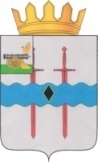 АДМИНИСТРАЦИЯ МУНИЦИПАЛЬНОГО ОБРАЗОВАНИЯ«КАРДЫМОВСКИЙ РАЙОН» СМОЛЕНСКОЙ ОБЛАСТИП О С Т А Н О В Л Е Н И Еот 25.07.2022      № 00511Администрация муниципального образования «Кардымовский район» Смоленской областипостановляет:Внести изменения в список молодых семей-участников муниципальной программы «Обеспечение жильём молодых семей», изъявивших желание получить социальную выплату на приобретение жилого помещения или создание объекта индивидуального жилищного строительства в 2023 году, утверждённый  постановлением Администрации муниципального образования «Кардымовский район» Смоленской области от 19.05.2022 № 00358 «Об утверждении списка молодых семей – участников муниципальной программы «Обеспечение жильем молодых семей»,  изъявивших желание получить социальную выплату в 2023 году», изложив его в новой редакции, согласно приложению к настоящему постановлению.Контроль исполнения настоящего постановления возложить на заместителя Главы муниципального образования «Кардымовский район» Смоленской области (Н.В. Игнатенкова).Визы:О внесении изменений в список молодых семей – участников муниципальной программы «Обеспечение жильем молодых семей», изъявивших желание получить социальную выплату на приобретение жилого помещения или создание объекта индивидуального жилищного строительства в 2023 году, утвержденный постановлением Администрации муниципального образования «Кардымовский район» Смоленской области от 19.05.2022 № 00358  Глава муниципального образования «Кардымовский район» Смоленской областиП.П. НикитенковОтп. 1 экз – в делоИсп. Е.М. Подтягина – менеджер сектора социальной политики Тел. 4-11-07Разослать:Сектор социальной политики на б/н 1 экззаместитель Главы муниципального образования «Кардымовский район» Смоленской области – Н.В. Игнатенкова_____________(подпись)_____________(дата)начальник отдела правовой работы и делопроизводства Администрации муниципального образования «Кардымовский район» Смоленской области – В.В. Мартынов_____________(подпись)_____________(дата)управляющий  делами Администрации муниципального образования «Кардымовский район» Смоленской области – Т.М. Агафонова_____________(подпись)_____________(дата)